CSSA STAGE 3 INTERMEDIATE #22                              NAME ___________________________________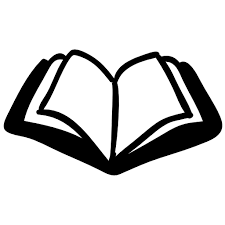 Read Nehemiah 1-6Who is Speaking to Whom & Fill in the Blanks? (KJV)1.	“Wherefore the ________ said unto me, Why is thy countenance _______, seeing thou art not ________? this is nothing else but _____________ of heart.” _________________ speaking to __________________ (2v ____)2.	“Let us _______ up and __________.” __________________ speaking to _________________ (2v ____)3.	“Even that which they _________, if a fox go up, he shall even ___________ down their stone _______.” __________________ speaking to _______________________ (4v ____)4.	“Think upon _____, my God, for ________, according to all that I have done for this _______________.” _____________________ speaking to ______________ (5v ____)Word Definition (Look up the following words in a Strong’s Concordance to find out what they mean)5.	Nehemiah 	6.	Hanani 	7.	Sanballat 	8.	Tobiah	9.	Geshem	Short Answer/Essay10.	Where was Nehemiah? (1v1-3) 	11.	How long has it been since Ezra returned?  	12.	What did Hanani report to Nehemiah? 		_______________________________________________________		_______________________________________________________	13.	How did Nehemiah react to the news? (1v4) 		_______________________________________________________	14.	Why did he react this way? 		_______________________________________________________	15.	Summarize Nehemiah’s prayer. (1v5-11) 		_______________________________________________________		_______________________________________________________	16.	What can we learn from this for our own prayers?  		_______________________________________________________	17.	What did Nehemiah do for a job?			18.	Describe what you think he did at his job every day. 		_______________________________________________________		_______________________________________________________	19.	What did Artaxerxes notice about Nehemiah? (2v2) 		_______________________________________________________	20.	Why was Nehemiah afraid? 		_______________________________________________________	21.	What did Nehemiah request? (2v4-8) 		_______________________________________________________		_______________________________________________________	22.	Who was the queen sitting next to Artaxerxes? 	23.	Why did Nehemiah inspect the walls of Jerusalem by night? (2v11-18) 		_______________________________________________________	24.	Why were Sanballat, Tobiah and Geshem deriding Nehemiah and the workers? 		_______________________________________________________	25.	Why was Nehemiah able to rebuild the walls of Jerusalem in the face of this opposition? 		_______________________________________________________	26.	Why were Sanballat, Tobiah and the Arabs angry? (4v7)		_______________________________________________________	37.	Why didn’t they want the Jews to rebuild the walls of Jerusalem?		_______________________________________________________	28.	Describe how the Jews were able to protect themselves and also work on rebuilding the walls at the same time. (4v15-23)		_______________________________________________________	29.	Nehemiah not only faced opposition from without but found discontentment from within. What were some of the complaints from his own people? (5v2-5) 		_______________________________________________________	30.	How did Nehemiah solve the problems? (5v6-19) 	31.	What can we learn from this in solving our own problems?		_______________________________________________________	32.	How long did it take to rebuild the walls of Jerusalem? (6v15)	33.	How many in Judah were “bound by oath” to Tobiah? (6v16-19) 	